Publicado en Madrid el 23/11/2022 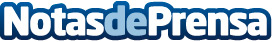 La dieta mediterránea, algo más que una pirámide de alimentosLa Embajada de Italia en Madrid organizaba la conferencia ‘La cocina mediterránea entre historia, ecología y cambio climático’ para lograr una reflexión sobre el futuro de este tipo de cocina en tiempos de cambio climáticoDatos de contacto:María Hernández91 721  79 29Nota de prensa publicada en: https://www.notasdeprensa.es/la-dieta-mediterranea-algo-mas-que-una Categorias: Internacional Nacional Nutrición Gastronomía Madrid http://www.notasdeprensa.es